Wedstrijdbepalingen Nationale A-games 2024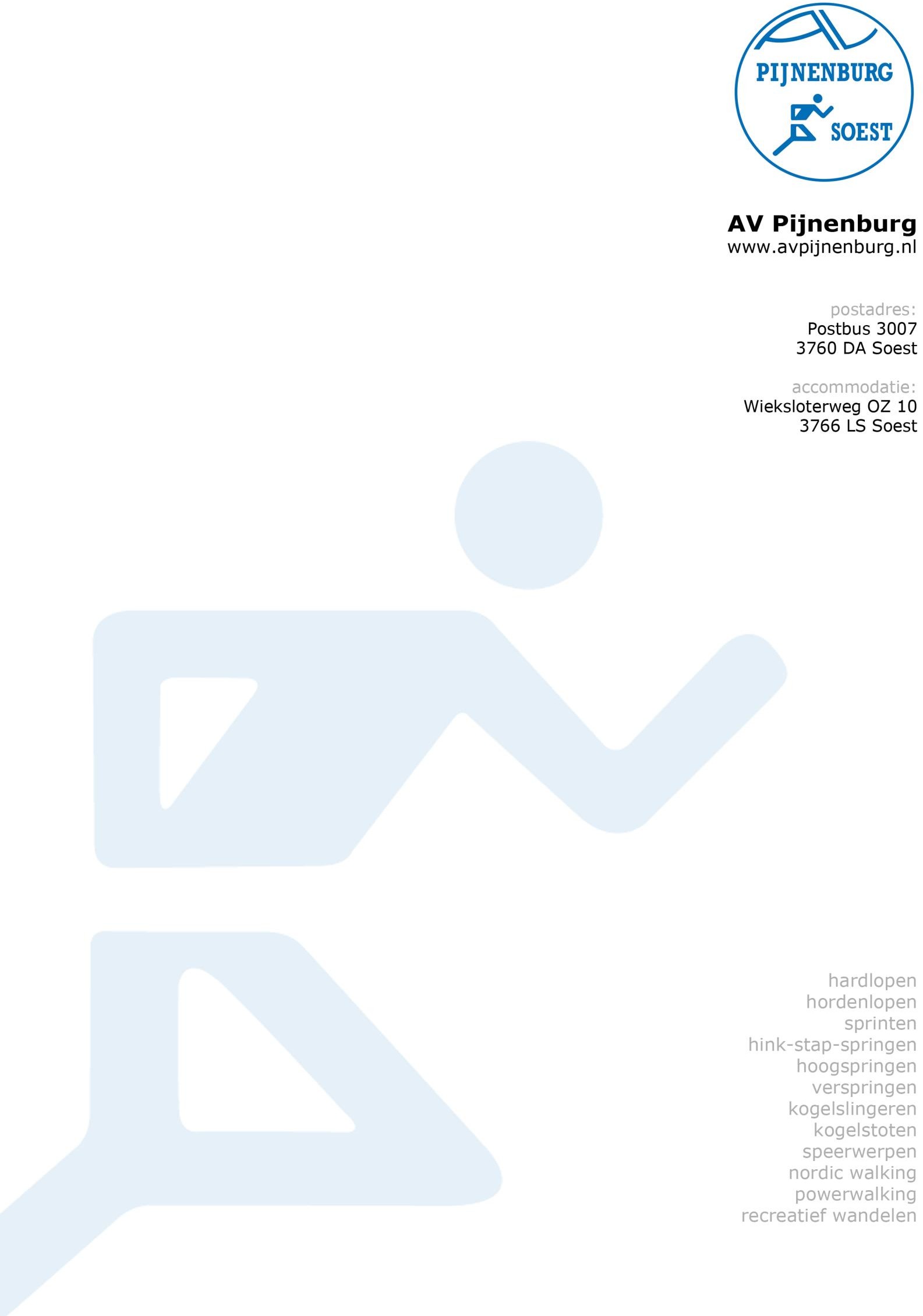 Dit document beschrijft de wedstrijdbepalingen voor de Nationale A-games 2024. Alle zaken waarin in dit document niet wordt voorzien, is het geldende wedstrijdreglement van de atletiekunie leidend.InschrijvingDe inschrijving is geopend van 01-02-2024 08:00 tot 08-05-2024 23:59.Per onderdeel zijn de volgende plekken per categorie beschikbaar:60 meter: 42 deelnemers60 meter horden: 36 deelnemers1000 meter: 40 deelnemersKogelstoten: 36 deelnemersVortexwerpen: 36 deelnemersHoogspringen: 28 deelnemersVerspringen: 50 deelnemersMeerkamp: 40 deelnemersVoor alle onderdelen zijn er 5 reserveplekken. Toelating op de onderdelen geschiedt op volgorde van aanmelding en vol = vol. Er wordt niet met loting gewerkt.Reserves worden toegelaten uiterlijk 11-05-2024 22:00 indien er afmeldingen op het betreffende onderdeel zijn. Dit gebeurt ook op volgorde van aanmelding.Algemene zakenNeemt een atleet gelijktijdig deel aan meerdere onderdelen, dan dient hij/zij zich bij de chef van de jury van het technische onderdeel af te melden om aan het looponderdeel deel te nemen. De atleet meldt zich zo snel mogelijk na afloop van het looponderdeel ook weer terug bij de chef jury. In overleg met de chef jury kan aan het begin en/of einde van dezelfde ronde de poging worden gebruikt. Het is niet toegestaan om alle pogingen ‘achter elkaar’ te benuttenGelijktijdig deelnemen aan 2 technische onderdelen is niet toegestaan, tenzij dit finales betreft. Hiervoor geldt dezelfde regel als hierboven beschreven, dat binnen een rondede volgorde van atleten mag worden gewijzigd, maar dat opeenvolgende pogingenniet ‘achter elkaar’ benut mogen worden.Als een atleet zich tijdens de wedstrijd afmeldt voor deelname aan een (vervolg)onderdeel, dan vervalt het recht op deelname aan de rest van de wedstrijd. Bedenk dus al voorafgaand aan de wedstrijd  of jou combinatie van onderdelen haalbaar is.Atleten mogen alleen in hun eigen categorie deelnemen. Deelnemen van de U10 bij de U11 en de U11 bij de U12 is niet toegestaan.Kleding en SchoeiselHet dragen van club-tenue is verplicht tijdens deze wedstrijdSpikes zijn toegestaan voor alle categorieën.Schoeisel moet voldoen aan het geldende regelement van World Athletics. Er kan op gecontroleerd worden en het dragen van schoenen die niet opgenomen zijn in de lijst van de World Athletics kan leiden tot diskwalificatie op het betreffende onderdeel.StartnummersStartnummers moeten uiterlijk 45 minuten voor hun eerste onderdeel door de atleet worden opgehaald in de meldtentStartnummers moeten ongevouwen op de borst worden gedragenWedstrijdterreinHet wedstrijdterrein mag alleen worden betreden door atleten die op dat moment bezig zijn met een onderdeel. Trainers/coaches mogen de atleet alleen begeleiden bij het inwerpen/inspringen/instarten als zij een bandje hebben opgehaald. Tijdens de wedstrijd dienen zij buiten de hekken te blijvenWedstrijdzakenProtesten kunnen tot 30 minuten na het officieel maken van een uitslag wordeningediend bij het wedstrijdsecretariaat of bij de scheidsrechter op het onderdeel. Er is geen eigen materiaal toegestaan op deze wedstrijdBij de technische onderdelen gaat iedere atleet weg met een geldige poging,eventueel zal hier een extra poging voor toegekend worden. Deze poging is wel buiten mededinging. Standaard zijn er bij de technische onderdelen 3 pogingen toegestaan.De finales worden altijd volledig gevuld. Bij afzegging schuift de hoogstgeplaatsteatleet, die niet in de finaleserie zit, door naar diens plek. Dit kan tot uiterlijk 20 minutenvoor de start van het finaleonderdeel worden gedaan en hier geldt een maximum van2 atleten voor.De finale is een losstaande wedstrijd. Eerder gehaalde prestaties tellen niet meevoor een podiumplaats. De finales worden een korte tijd na kwalificatie gehouden.De onderdelen worden als losse onderdelen afgewerkt en tellen niet als eenmeerkampLooponderdelenHet gebruik van een startblok is verplicht op deze wedstrijden bij de 60 meter en de 60 meter hordenBij een valse start zal een atleet alleen aangesproken worden. Een diskwalificatie kan alleen plaatsvinden als de SR oordeelt dat een atleet zeer onsportief handeltDe hoogtes van de hordes is als volgt en zullen geplaats worden volgens het hordeplan voor de U14 meiden:U11: 50 cmU12: 60 cmDe overgangsregels zijn als volgt:1000 meter: directe finale, drie tijdssnelsten uit de series krijgen een plek op het podium60m(h): de 6 tijdssnelsten uit de series gaan door naar de finaleVerspringenEr wordt een afzetvlak van 80 cm aangebracht voor de balk waarin de atleet mag afzetten. De afstand wordt gemeten vanaf de voorkant van de afzet van de atleet tot aan de dichtstbijzijnde afstand in het zand in een directe lijn. Indien een atleet voor het vlak afzet, zal er gemeten worden vanaf het begin vanhet afzetvlak. Afzetten voorbij het vlak resulteert in een ongeldige poging.De overgangsregels zijn als volgt:Op basis van het klassement na de 2 kwalificatiegroepen gaan debeste 10 atleten door naar de finale en krijgen hier weer 3 pogingen.KogelstotenEr zal gestoten worden met kogels van 2kg voor alle categorieënDe overgangsregels zijn als volgt:Op basis van het klassement na de 2 kwalificatiegroepen gaan debeste 10 atleten door naar de finaleVortexwerpenVoor vortexwerpen zal gebruik worden gemaakt van vortexen van 130 gram.De vortex dient altijd bovenhands geworpen te worden. Slingerworpen zijn niet toegestaan. Wel mag de vortex aan de zijkant van het lichaam geworpen wordenzolang hand maar duidelijk boven de schouderlijn is. Er wordt gemeten op hele cm.De overgangsregels zijn als volgt:Op basis van het klassement na de 2 kwalificatiegroepen gaan debeste 10 atleten door naar de finaleHoogspringenDe aanvangshoogtes zijn:U12: 0,90 cmU11: 0,80 cmBij een gelijke uitslag van 2 atleten, zullen de twee atleten eenzelfde plek op hetpodium krijgen. Barrage is niet van toepassing bij deze wedstrijd.Als een atleet 3x aanloopt zonder te springen, zal er een foutpoging wordenopgeschreven bij de atleetBij het hoogspringen zijn er geen finales, de beste 3 resultaten van beide matten gecombineerd krijgen de podiumplaatsenU10 meerkampDe U10 meerkamp is een bijprogramma en wordt volgens AthleticChamps regels verwerkt. Dit betekent een maximale tijd per onderdeelen dus niet gegarandeerd evenveel pogingen per atleetEr zijn geen prijzen te winnen. Ieder deelnemer krijgt een herinnering.Onderdelen zijn: 40 meter, 40 meter horden, medicinebal stoten, verspringenen meters maken